Madame, Monsieur,Suite à votre inscription à la journée AFTSH/Socomec de ce jeudi 23 octobre au centre hospitalier de Valenciennes, veuillez trouver ci-dessous quelques informations pratiques :Adresse :Hôpital de ValenciennesAvenue Désandrouin – CS 50 479 
59322 ValenciennesFrance
Tel 0033 327.14.33.33Le plus simple est de garer votre véhicule dans le parking 1.La journée se déroulera dans le bâtiment logistique du centre hospitalier. Itinéraire depuis le parking 1 => en pièce jointe.Programme (Attention, nous débutons 5 minutes plus tôt qu’annoncé précédemment):08h45 accueil des participants dans le bâtiment logistique (itinéraire en pièce jointe)09h15 mot du président de l’AFTSH, Mr Jean-Luc Régal09h20 Présentation générale du Groupe Socomec et des 4 domaines d’application (Mr Vincent Bellefontaine, directeur filiale Socomec Belux)09h40 Aperçu de l’architecture électrique de l’hôpital de Valenciennes (Mr Bernard WASELYNCK, Directeur technique de l’hôpital de Valenciennes)10h05 Nouvelle gamme de mesure Digiware, ISO 50001 (Mr Olivier Goujon, Business Developer EE Socomec)10h45 Questions, suivi de la pause11h15 Impact de la nouvelle norme HD 60364-7-710 sur le marché hospitalier belge (Mr Hervé Magoni, Expert bâtiments critiques Socomec)12h00 Techniques de stockage d’énergie alternatives : volant d’inertie, condensateurs Li-Ion (Mr Nicolas De Stoop, Specification Engineer Socomec Belux)12h15 Déjeuner13h00 visite guidée de l’hôpital14h30 clôture15h00 Fin de l’évènementN’hésitez pas à m’appeler pour plus d’informations.Bien à vous,Nicolas DE STOOPSales Specification Engineer
tel. +32 2 340 85 46gsm +32 474 84 74 94
fax: +32 2 340 28 99
e-mail: nicolas.destoop@socomec.comPaepsem Business ParkBoulevard Paepsem 18EB-1070 Anderlecht 
http://www.socomec.com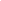 